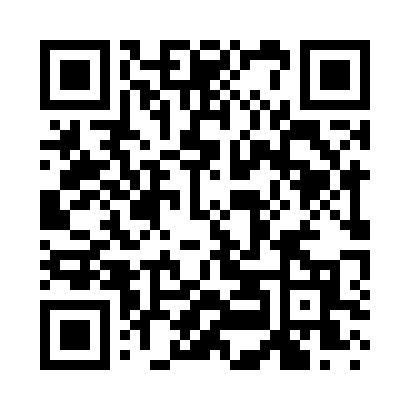 Ramadan times for Covada, Washington, USAMon 11 Mar 2024 - Wed 10 Apr 2024High Latitude Method: Angle Based RulePrayer Calculation Method: Islamic Society of North AmericaAsar Calculation Method: ShafiPrayer times provided by https://www.salahtimes.comDateDayFajrSuhurSunriseDhuhrAsrIftarMaghribIsha11Mon5:475:477:131:034:136:536:538:1912Tue5:455:457:111:024:146:556:558:2013Wed5:435:437:091:024:156:566:568:2214Thu5:415:417:071:024:166:586:588:2415Fri5:395:397:051:024:176:596:598:2516Sat5:375:377:031:014:187:017:018:2717Sun5:355:357:011:014:197:027:028:2818Mon5:325:326:581:014:207:047:048:3019Tue5:305:306:561:004:217:057:058:3220Wed5:285:286:541:004:227:077:078:3321Thu5:265:266:521:004:227:087:088:3522Fri5:235:236:5012:594:237:107:108:3723Sat5:215:216:4812:594:247:117:118:3824Sun5:195:196:4612:594:257:137:138:4025Mon5:175:176:4412:594:267:147:148:4226Tue5:145:146:4212:584:277:157:158:4327Wed5:125:126:4012:584:277:177:178:4528Thu5:105:106:3812:584:287:187:188:4729Fri5:075:076:3612:574:297:207:208:4830Sat5:055:056:3412:574:307:217:218:5031Sun5:035:036:3212:574:307:237:238:521Mon5:015:016:3012:564:317:247:248:542Tue4:584:586:2812:564:327:267:268:553Wed4:564:566:2612:564:337:277:278:574Thu4:534:536:2312:564:337:297:298:595Fri4:514:516:2112:554:347:307:309:016Sat4:494:496:1912:554:357:317:319:027Sun4:464:466:1712:554:357:337:339:048Mon4:444:446:1512:544:367:347:349:069Tue4:424:426:1312:544:377:367:369:0810Wed4:394:396:1112:544:377:377:379:10